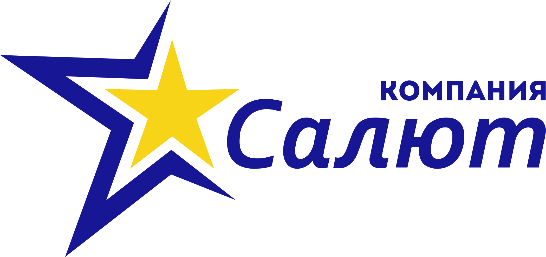 КОНТАКТЫАдрес: 153006, г. Иваново, ул. Мира, д. 2Тел. (4932) 53-55-22, 8 (800) 505-42-43                   E-mail: salut37@yandex.ruГрафик работы:Пн-Пт с 8:30 до 17:00Сб-Вс – выходной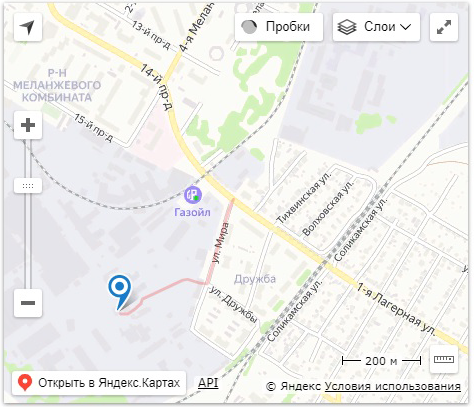 